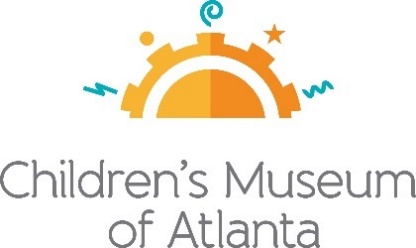 FOR MORE INFORMATIONSarah Wynn BentonBRAVE Public Relations404.233.3993sbenton@emailbrave.comFOR IMMEDIATE RELEASEChildren’s Museum of Atlanta Celebrates Springwith April Special ProgrammingFamilies invited for Easter, Earth Week and moreATLANTA (April 7, 2022) – Children’s Museum of Atlanta is celebrating spring’s arrival with a variety of engaging programs throughout April. Kids will hop around to search for Easter eggs during an egg-citing scavenger hunt; learn how to reduce, reuse and recycle to commemorate Earth Day; celebrate different cultural holidays; and more! In addition, the family-favorite feature exhibit Storyland: A Trip Through Childhood Favorites™ continues at the Museum this month. The exhibit provides an imaginative, book-based experiences for children ages birth to 8 years old and models literacy experiences to parents and other adult caregivers. April Special ProgrammingEaster ProgrammingSaturday, April 16 and Sunday, April 17Children’s Museum of Atlanta invites families to join in on Easter celebrations! Children will go on a colorful Easter egg hunt and learn the Bunny Hop. Additional activities include an exploration of the science of snow inspired by “Snowy Day” by Ezra Keats at the Science Bar and Bunny Ears crafts in the Art Studio! On Sunday, April 17 Session A will provide a sensory-friendly experience with sound and lighting adjustments, and stage activities will not be available during the sensory-friendly session.CMA On Stage
Bunny Hop Dance + Easter Egg HuntSession A: 10 am, 11 am, and noon / Session B: 2 p.m., 3 p.m. and 4 p.m.Science Bar
Little ones will learn about the science of snow!Session A: 9:45 a.m. / Session B: 1:45 p.m. 

Art Studio
Children will make their own Bunny Ears!
Session A: 9:45 a.m. / Session B: 1:45 p.m. Innovation StationKiddos can explore buoyancy as they build a boat that holds 100 pennies.Session A: 9:45 a.m. / Session B: 1:45 p.m.Earth Week ProgrammingMonday, April 18 – Saturday, April 23In honor of Earth Week, kids and caregivers can revel in the world’s wonderful environment with a week of fun-filled programs centered around Mother Earth! Little ones will learn how to reduce, reuse and recycle at the Science Bar, Innovation Station and on Stage. CMA On Stage will include a scavenger hunt, the lily pad leap inspired by “Tuesday” by David Wiesner and more, guests are sure to be entertained!CMA On Stage
Storytime: “10 Things I Can Do to Help My World” by Melanie Walsh + Peter Rabbit Scavenger Hunt + Lily Pad LeapSession A: 10 a.m., 11 a.m. and noon / Session B: 2 p.m., 3 p.m. and 4 p.m.Science BarThe featured activity is an educational trash, compost or recycle matching game. 
Session A: 9:45 a.m. / Session B: 1:45 p.m.Innovation StationKiddos can make seed paper as they embark on the newest engineering design challenge!Session A: 9:45 a.m. / Session B: 1:45 p.m.Passover ProgrammingSunday, April 24The Children’s Museum of Atlanta will celebrate Passover during Session B. Guests will sing and dance together and enjoy a performance by The Baal Shem Tones at CMA On Stage as they journey though the music, story and customs of Passover!CMA On Stage Storytime: “Let My People Go!” by Tilda Balsley + The Baal Shem Tones PerformanceSession B: 2 p.m., 3 p.m. and 4 p.m. Eid ProgrammingSaturday, April 30Families are invited to join the Museum to celebrate Eid which commemorates the end of the fasting of Ramadan! Children will enjoy a reading of “It’s Ramadan, Curious George” by H.A. Rey and Hena Khan before they play an exciting game of find-the-moon hide and seek. During the event, kids can learn about direction and magnetism while making DIY compasses as well as explore the lunar calendar and moon phases as they create a craft in the Art Studio! In celebration of Eid, guests will be challenged to design and build skyscrapers strong enough to endure the wind machine 3000 while they learn about Muslim Bangladeshi-American structural engineer Fazlur Rahman Khan.CMA On Stage
Storytime: “It’s Ramadan, Curious George” by H.A. Rey and Hena Khan + Hide and SeekSession A: 10 a.m., 11 a.m. and noon / Session B: 2 p.m., 3 p.m. and 4 p.m.Science Bar
Little ones will DIY compasses as they learn about direction and magnetism.Session A: 9:45 a.m. / Session B: 1:45 p.m. 

Art Studio
Children will explore the lunar calendar and create a moon phase craft.
Session A: 9:45 a.m. / Session B: 1:45 p.m. Innovation StationYoung builders and engineers will design skyscrapers that can withstand the wind machine 3000!Session A: 9:45 a.m. / Session B: 1:45 p.m.Continuing in April:
Through May 30
Storyland: A Trip Through Childhood Favorites™
Storyland, sponsored by Children’s Healthcare of Atlanta, transforms seven beloved and award-winning picture books – “The Tale of Peter Rabbit” by Beatrix Potter; “The Snowy Day” by Ezra Jack Keats; “Where’s Spot?” by Eric Hill; “If You Give a Mouse a Cookie” by Laura Numeroff; “Chicka Boom Boom” by Bill Martin Jr. and John Archambault; “Abuela” by Arthur Dorros; and “Tuesday” by David Wiesner. The exhibit transforms these classic stories into three-dimensional play and bi-lingual (English and Spanish) learning environments that highlight the six pre-reading skills defined by the Public Library Association and Association for Library Service to Children, a division of the American Library Association: disposition to read, print awareness, letter knowledge, sound awareness, vocabulary and narrative skills and comprehension.Sensory Friendly Sessions Sunday, April 3, 10, 17 and 24Families with children on the autism spectrum or with sensory processing disorders are encouraged to join the Museum’s 2022 Sensory Friendly Sessions! On select Sundays during Session A, kids can enjoy a playful, hands-on experience with a sensory modified setting, limited admission and sound and lighting adjustments to ensure safety and comfort. Stage programming will not be available during Sensory Friendly Sessions.Session A: 9:30 a.m.###About Children’s Museum of Atlanta:
Children’s Museum of Atlanta is the only educational venue of its kind in Atlanta, presenting educational programs and exhibits designed for young children ages 0-8. The mission of Children's Museum of Atlanta is to change the world by sparking every child's imagination, sense of discovery and learning through the power of play. With learning zones consisting of bright, creative and hands-on exhibits, the Museum supports inventive play-based exploration and experiential learning focused on the whole child. Core competencies for literacy, math and science are promoted throughout all exhibits and programming in alignment with the state and national Core Performance Standards. Funding has been provided by Georgia Humanities and the National Endowment for the Humanities as part of the American Rescue Plan Act of 2021. For more information, please visit GeorgiaHumanities.org. Major support is provided by the Mayor's Office of Cultural Affairs and major funding is provided by the Fulton County Board of Commissioners. Children’s Museum of Atlanta also offers memberships. For more information or to support Children's Museum of Atlanta, visit childrensmuseumatlanta.org or call 404.659.KIDS [5437].Museum Admission: Online ticketing only is available at this time. Phone booking is available with ample notice and will be booked via online reservation. Members must pre-book and will be able to redeem their $5 voucher online. Babies 12 months and younger and members are admitted for free and must reserve their free ticket online prior to arriving at the Museum. All daily programs are included in price of admission. For more information regarding ticket and membership options, visit childrensmuseumatlanta.orgMuseum Hours: The Museum will operate in 2 three-hour sessions with one-hour cleaning between sessions. The hours for the month of April are 9:30 a.m.-12:30 p.m. and 1:30-4:30 p.m. The Museum will be closed on Wednesdays. Please check the Museum website to confirm hours of operation. 